На основу члана 146. став 1.  Закона о јавним набавкама („Службени гласник РС“, број 91/19), в.д. помоћника миистра Александар Адамовић, на основу овлашћења министра број: 119-01-143/2023-02 од 28.07.2023. године, доноси:О Д Л У К У о додели уговора Сервисирање службених возила код овлашћених сервисераброј јавне набавке ЈН O - 8/2023Додељује се уговор за јавну набавку – Сервисирање службених возила код овлашћених сервисeра понуђачу: „АУТО ЧАЧАК ПРОМЕТ ДОО, Коњевићи бб, 32103 Коњевићи“.О б р а з л о ж е њ еНаручилац је дана 27.07.2023. године донео Одлуку о спровођењу отвореног поступка јавне набавке бр. 404-02-67/2023-02, за јавну набавку – Сервисирање службених возила код овлашћених сервисeра.Дана 11.08.2023. године, Комисија за јавну набавку сачинила је Извештај о поступку јавне набавке, број 404-02-67/2023-02/2, у ком је констатовала следеће: 1. Предмет јавне набавке су услуге : Сервисирање службених возила код овлашћених сервисера.Врста поступка: отворени поступак јавне набавке, који Наручилац спроводи, у складу са чланом 52. ЗЈН.Процењена вредност јавне набавке је 400.000,00 динара без ПДВ-а, односно 480.000,00 динара са ПДВ-ом.Предметна јавна набавка није обликована по партијама. Обзиром да је процењена вредност јавне набавке нижа од вредности европских прагова Наручилац нема обавезу да, сходно члану 32. став 2. ЗЈН, образлаже зашто предметна јавна набавка није обликована по партијама.Јавни позив и конкурсна документација објаљени су на Порталу јавних набавки (у даљем тексту: Портал) дана 01.08.2023. године, а као рок за подношење понуда, у складу са чланом 52. став 3. тачка 4) ЗЈН одређен је 11.08.2023. године, до 12 часова. Јавни позив објављен је и на интернет страници Наручиоца www.mtt.gov.rs. 2. Вредност уговора је једнака процењеној вредности јавне набавке и износи 400.000,00 динaра без ПДВ-а, односно 480.000,00 динара са ПДВ-ом.3.  Путем Портала, а до истека рока за поношење понуда, односно до 11.08.2023. године, до 12 часова, Наручиоцу је понуду поднео следећи понуђач: Дана 11.08.2023. године са почетком у 12 часова, путем Портала јавних набавки, приступило се електронском отварању понуда.4.  Начин рангирања: аутоматски.Критеријум за доделу уговора: цена.Уколико две или више понуђача имају исту понуђену цену, као најповољнија биће изабрана понуда  оног понуђача који је понудио дужи рок важења понуде.5. Преглед понуда, резултати оцене понуда и испуњености критеријума за квалитативни избор привредног субјекта: 5.1. Понуђач: „АУТО ЧАЧАК ПРОМЕТ ДОО, Коњевићи бб, 32103 Коњевићи“, доставио је понуду број: 0108/2023 од.02.08.2023. године и понудио следеће услове набавке:Укупно понуђена цена (цена за оцену и рангирање понуде): 4.440,00 динара без ПДВ-а.Рок извршења наведених аутомеханичарских услуга је: 3 радна дана од дана пријема  возила у сервис (осим за генералне поправке на мотору и поправке на мењачу).Рок извршења наведених ауто-лимарских и ауто-лакирерских услуга је: 5 радних дана  од дана пријема  возила у сервис.   Гарантни рок за извршене услуге je: 12 месеци.Рок важења понуде је 40   дана од дана отварања понуда.У поступку стручне оцене понуде понуђач„ АУТО ЧАЧАК ПРОМЕТ ДОО, Коњевићи бб, 32103 Коњевићи“,  у делу који се односи на испуњеност критеријума за квалитативни избор привредног субјекта утврђено је да је достављена Изјава о испуњености критеријума за квалитативни избор привредног субјекта која садржи податке из члана 118. став 1. ЗЈН којом доказује да не постоје основи за искључење и да испуњавају тражене критеријуме за избор привредног субјекта. Увидом у Регистар понуђача Агенције за привредне регистре утврђено је да је привредни субјект уписан у исти, па нема основа за искључење из члана 111. став 1. тачка 1) и 2) ЗЈН.Понуђач је уз понуду доставио и доказе које је навео у Изјави о испуњености критеријума за квалитативни избор привредног субјекта, односно доказе о испуњености услова за обављање професионалне делатности, техничког и стручног капацитета, као и доказе за алате, погонску или техничку опрему. Прегледом достављених доказа утврђено је да понуђач испуњава захтеване критеријме у погледу услова за обављање професионалне делатности, техничког и стручног капацитета као и да поседује алате, погонску или техничку опрему у складу са захтевима из конкурсне документације.Прегледом достављене понуде понуђач: “АУТО ЧАЧАК ПРОМЕТ ДОО, Коњевићи бб, 32103 Коњевићи“ утврђено је да не постоје основи за искључење привредног субјекта, да су испуњени захтевани критеријуми за избор привредног субјекта и услови у вези са предметном набавком и техничком спецификацијом, те је иста прихватљива6. Рангирање понуда према критеријуму за доделу уговора који је одређен у конкурсној документацији:Рангирање понуда није вршено обзиром да је пристигла једна прихватљива понуда.На основу горе наведеног и Извештаја о поступку јавне набавке број 404-02-67/2023-02/02 од 11.08.2023. године одлучено је као у диспозитиву.УПУТСТВО О ПРАВНОМ СРЕДСТВУ:Захтев за заштиту права којим се оспоравају радње наручиоца
предузете након истека рока за подношење понуда или пријава подноси се у
року од десет дана од дана објављивања одлуке наручиоца на Порталу јавних
набавки, односно од дана пријема одлуке у случајевима када објављивање на
Порталу јавних набавки није предвиђено овим законом. Захтев за заштиту права подноси се електронским путем преко Портала
јавних набавки истовремено наручиоцу и Републичкој комисији, односно у
писаном облику, непосредном предајом или препорученом поштом наручиоцу, у
ком случају је подносилац захтева дужан да копију захтева достави Републичкој
комисији.Контролисао: Бојан Мићић, шеф Одсека                         В.Д. ПОМОЋНИКА МИНИСТРА                                                                                               ______________________________                                                                                                          Александар АдамовићОбрађивач предмета: Милица ЛончарКонтролис Мићић, шеф Одсека за јавне набавкеПрипремила: Александра Киковић _________________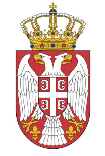 Република СрбијаМИНИСТАРСТВО УНУТРАШЊЕ И СПОЉНЕ ТРГОВИНЕБрој: 404-02-67/2023-02/311.08.2023. годинеНемањина 22-26Б е о г р а дРед. бр.Назив понуђачаДатум пријемаЧасБрој понуде1.АУТО ЧАЧАК ПРОМЕТ ДОО, Коњевићи бб, 32103 Коњевићи ПИБ: 10978019202.08.2023. године12:13.510108/2023